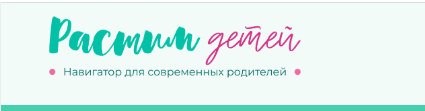              Отдел образования администрации  Алексеевского муниципального района информирует о том, что в целях реализации регионального проекта «Поддержка семей, имеющих детей», входящего в состав национального проекта «Образование»  в информационно-телекоммуникационной сети «Интернет» запущен федеральный портал  информационно-просветительской поддержки родителей «Растимдетей.рф»  (далее – Федеральный портал, портал).                                                                                                       Федеральный портал нацелен на повышение грамотности родителей за счёт оказания информационно-просветительской, методической и  консультативной поддержки родителей детей, в том числе в возрасте до трёх лет, по вопросам образования и воспитания, а как же смежным вопросам. Портал призван обеспечить взаимодействие родителей с  образовательными организациями и способствовать формированию родительского сообщества. 